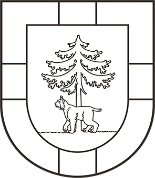 JĒKABPILS NOVADA PAŠVALDĪBAJĒKABPILS NOVADA DOMEReģistrācijas Nr.90000024205Brīvības iela 120, Jēkabpils, Jēkabpils novads, LV – 5201Tālrunis 65236777, fakss 65207304, elektroniskais pasts pasts@jekabpils.lvLĒMUMSJēkabpils novadā27.04.2023. (protokols Nr.6, 41.§) 	Nr.325Par likvidācijas procesa uzsākšanuJēkabpils novada dome 2022.gada 26.maijā pieņēma lēmumu Nr.454 “Par tiešās līdzdalības pārvērtēšanu kapitālsabiedrībās” un saskaņā ar lēmuma 8.2.punktu tika nolemts nesaglabāt līdzdalību SIA “Gārsenes pils”, reģistrācijas Nr. 45403051705, to atsavinot, mainīt SIA “Gārsenes pils”  nosaukumu uz SIA “Gārsene 3”.Jēkabpils novada dome 2022.gada 25.augustā pieņēma lēmumu Nr. 756 “Par kapitāla daļu pārdošanu” saskaņā ar kuru tika nolemts pārdot sabiedrības ar ierobežotu atbildību “Gārsene 3”, reģistrācijas numurs 45403051705, juridiskā adrese “Labieši”, Gārsene, Gārsenes pagasts, Jēkabpils novads, LV-5218, Jēkabpils novada pašvaldībai piederošās kapitāla daļas.Ar Jēkabpils novada domes 2022.gada 27.oktobra lēmumu Nr. 1007 “ Par pirmās izsoles atzīšanu par nenotikušu un otrās izsoles rīkošanu” tika atzīta sabiedrības ar ierobežotu atbildību “Gārsene 3”, reģistrācijas Nr. 45403051705, Jēkabpils novada pašvaldībai piederošo kapitāla daļu pārdošanas pirmā izsole par nenotikušu.Jēkabpils novada dome 2023.gada 27.janvārī pieņēma lēmumu Nr.82 “Par otrās izsoles atzīšanu par nenotikušu un izsoles ar lejupejošu soli rīkošanu”, saskaņā ar kuru tika atzīta sabiedrības ar ierobežotu atbildību “Gārsene 3”, reģistrācijas Nr. 45403051705, Jēkabpils novada pašvaldībai piederošo kapitāla daļu pārdošanas otrā izsole par nenotikušu un tika nolemts rīkot sabiedrības ar ierobežotu atbildību “Gārsene 3” Jēkabpils novada pašvaldībai piederošo kapitāla daļu pārdošanas izsoli ar lejupejošu soli. Ar lēmumu apstiprināti arī izsoles noteikumi (turpmāk – Izsoles noteikumi).Izsoles noteikumu 61.1.apakšpunktā ir noteikts, ka izsole atzīstama par nenotikušu, ja izsoles dalībnieku reģistrā nav iekļauts vai uz izsoli nav ieradies neviens Izsoles dalībnieks.Saskaņā ar Jēkabpils novada pašvaldības izpilddirektora 2022.gada 26.augusta rīkojumu Nr.2.6-8/22/664/D “Par sabiedrības ar ierobežotu atbildību “Gārsene 3”  kapitāla daļu pārdošanas izsoles komisiju” izveidotās komisijas 2023.gada 14.marta sēdes protokolu komisija ir konstatējusi, ka uz izsludināto izsolei neviens izsoles dalībnieks nav pieteicies un līdz ar to izsludinātā izsole ar lejupejošo soli ir atzīstama par nenotikušu.Jēkabpils novada dome ir vairākkārtīgi veikusi dažādas darbības sabiedrības ar ierobežotu atbildību “Gārsene 3” kapitāla daļu atsavināšanai, kuras ir bijušas neveiksmīgas. Jēkabpils novada dome jau 2022.gada 26.maijā tika lēmusi nesaglabāt līdzdalību SIA “Gārsene 3”, reģistrācijas Nr. 45403051705. Publiskas personas kapitāla daļu un kapitālsabiedrību pārvaldības likuma 120.panta pirmās daļas 1.punktā ir noteikts, ka kapitālsabiedrības darbība izbeidzas ar dalībnieka (akcionāra) lēmumu. Ņemot vērā, ka nav izdevies atsavināt sabiedrības ar ierobežotu atbildību “Gārsene 3” Jēkabpils novada pašvaldībai piederošās kapitāla daļas, tad Jēkabpils novada domei būtu jāpieņem lēmums par šīs kapitālsabiedrības darbības izbeigšanu un likvidācijas procesa uzsākšanu.Pamatojoties uz Pašvaldību likuma 10.panta pirmās daļas 9.punktu, Publiskas personas kapitāla daļu un kapitālsabiedrību pārvaldības likuma 120.panta pirmās daļas 1.punktu, 121.panta pirmo daļu, 125.panta otro un ceturto daļu, Komerclikuma 317.panta pirmo daļu, 318.panta ceturto daļu, 322.panta sesto daļu, likuma “Par nodokļiem un nodevām” 15.panta trešās daļas 7. un 8.punktu, Grāmatvedības likuma 27.pantu, ņemot vērā ar Jēkabpils novada pašvaldības izpilddirektora 2022.gada 26.augusta rīkojumu Nr.2.6-8/22/664/D “Par sabiedrības ar ierobežotu atbildību “Gārsene 3”  kapitāla daļu pārdošanas izsoles komisiju” izveidotās komisijas 2023.gada 14.marta sēdes izsoles protokolu un  Attīstības un tautsaimniecības komitejas 06.04.2023. lēmumu (protokols Nr.5, 32.§), Finanšu komitejas 13.04.2023. lēmumu (protokols Nr.6, 17.§),Jēkabpils novada dome nolemj:1.	Atzīt sabiedrības ar ierobežotu atbildību “Gārsene 3”, reģistrācijas Nr. 45403051705, Jēkabpils novada pašvaldībai piederošo 13500 (trīspadsmit tūkstoši pieci simti) kapitāla daļu pārdošanas izsoli ar lejupejošu soli par nenotikušu un neturpināt sabiedrības ar ierobežotu atbildību “Gārsene 3” Jēkabpils novada pašvaldībai piederošo kapitāla daļu atsavināšanas procesu.2.	Izbeigt sabiedrības ar ierobežotu atbildību “Gārsene 3”, reģistrācijas Nr. 45403051705, juridiskā adrese: “Labieši”, Gārsene, Gārsenes pagasts, Jēkabpils novads, LV-5218 darbību un uzsākt likvidācijas procesu:2.1.	uzdot sabiedrības ar ierobežotu atbildību “Gārsene 3” kapitāla daļu turētāja pārstāvim nodrošināt normatīvajos aktos noteikto lēmumu pieņemšanu sabiedrības ar ierobežotu atbildību “Gārsene 3” likvidācijas procesa nodrošināšanai, nosakot, ka likvidāciju veic viens likvidators un nodrošināt nepieciešamo paziņojumu iesniegšanu kompetentajām institūcijām;2.2.	noteikt, ka manta, kas nav nepieciešama likvidācijas izdevumu segšanai un kreditoru prasījumu segšanai nododama Jēkabpils novada pašvaldībai;2.3.	noteikt, ka mantu drīkst sadalīt pirms Publiskas personas kapitāla daļu un kapitālsabiedrību pārvaldības likuma  125. panta pirmajā daļā noteiktā termiņa, ja tam piekrīt dalībnieku (akcionāru) sapulce un ar to netiek radīti zaudējumi kreditoriem;2.4.	noteikt, ka turpmāko uzņēmuma dokumentu glabāšanu pēc nepieciešamības nodrošina Jēkabpils novada pašvaldība, ja dokumentu uzglabāšanas laiks nav 75 gadi;2.5.	noteikt, ka citus normatīvajos aktos noteiktos nosacījumus nosaka dalībnieku sapulce;2.6. 	noteikt, ka likvidatora atlīdzību un izdevumus, kas saistīti ar likvidācijas procesu, ne vairāk kā 3000,00 euro (trīs tūkstoši eiro, 00 centi) apmērā, ja sabiedrībai ar ierobežotu atbildību “Gārsene 3” nepietiek finanšu līdzekļu, sedz no Jēkabpils novada pašvaldības budžeta līdzekļiem, tāme “Ārštata darbinieki” (budžeta klasifikācijas kods 01.110.03).3. 	Kontroli par lēmuma izpildi veikt Attīstības un tautsaimniecības komitejas priekšsēdētājam.Sēdes vadītājsDomes priekšsēdētājs		R.RagainisZanda Daņilova 28659311DOKUMENTS PARAKSTĪTS AR DROŠU ELEKTRONISKO PARAKSTU UN SATUR LAIKA ZĪMOGU